                                                                                     Le 06 Février 2024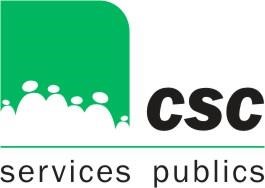 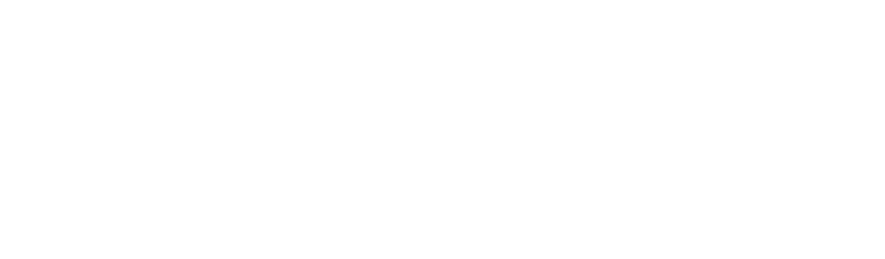 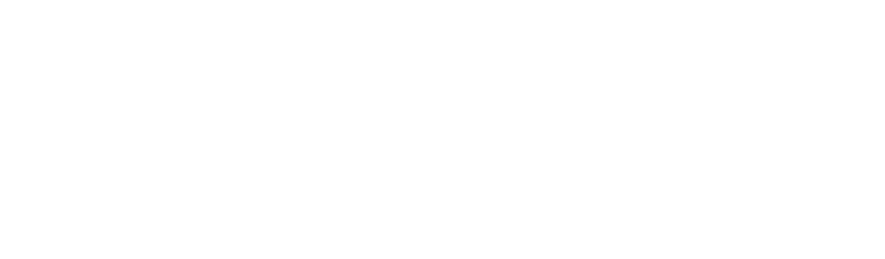 Le SPF Justice organise une carte d’accès. Celle-ci vous permet, en cas de réussite, de passer les examens d’assistant de surveillance pénitentiaire, d’accompagnateur de détention et d’assistant de sécurité dans les prisons et ce sans être titulaire d’un CESS.https://travaillerpour.be/fr/jobs/afg23343-carte-dacces-assistant-de-surveillance-penitentiaire-accompagnateur-de-detention-assistant-de-securite-de-niveau-c-mfxDans le but de mettre toutes les chances de votre côté, la CSC organise pour ses membres des séances d’information à cette épreuve. Celles-ci se dérouleront les :En Teams le matin le 14/02/2024 et le 01/03/2024 etEn présentiel le matin à Bouge :Vendredi 23 février 2024 salle « Diversité » de 9h à 12h30,Vendredi 15 mars 2024 salle « Egalité-Dignité » de 9h à 12h30.A la CSC Namur -Dinant (Bouge) Chaussée de Louvain 510, 5004 EghezéeInscriptions via l’adresse mail : csc.pascal@gmail.comAvant le 13 février à 16h pour la séance du 14/02/2024Avant le 22 février à 16h pour la séance du 23/02/2024Avant le 28 février 16 h pour la séance du 01/03/2024Avant le 13 mars 16h pour la séance du 15/03/2024Pour la CSC Services Publics P. LONGREE, C. GONTIER, I. RESIMONT, C. ATTERT, GHYSELINCK C      Prière d’afficher aux valves syndicales après visa de l’Autorité – AR 29.08.74 – Art. 1.1                